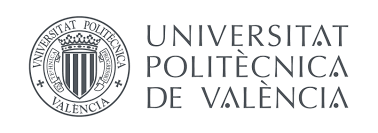 Estoy en el equipoEn cursos recientes, hemos realizado muchas actividades en equipo, al mismo tiempo, se trata de cultivar el sentido del trabajo en equipo de los estudiantes，personalmente me gusta este trabajo en equipo。En primer lugar, tenemos un objetivo de equipo claro, para que todos puedan trabajar en una dirección común，mis compañeros son muy interesantes y me hacen sentir la diversión de este curso, es muy relajante, especialmente la parte de pintura del equipo es mi favorita, es muy atractiva, cada miembro puede intercambiar información sobre el progreso del trabajo, nuevas ideas, problemas recién descubiertos, facilita el ajuste oportuno, evita mano de obra innecesaria y pérdida de tiempo y facilita la comunicación，hace que todos estén más unidos, y que haya más alegría durante este periodo de trabajo. Hay otro trabajo para responder a las preguntas de otras personas, lo que también nos permite comprender las personalidades y experiencias de todos los miembros del equipo，puede promover eficazmente la comunicación entre nuestros equipos y también hacerme saber la importancia de la felicidad del equipo.En mi equipo, soy una persona muy unida, capaz de comprender la  reacción de los miembros del equipo ante el contenido de la tarea，tendemos a ser coherentes, puedo responder a las opiniones de otros miembros, respeto los resultados del trabajo de los demás y también respeto sus opiniones razonables. En el proceso de comunicación con el equipo, puedo establecer un buen ambiente de trabajo con todos，promover las relaciones interpersonales, tener un sentido de responsabilidad en equipo y una comunicación y un intercambio efectivo pueden mejorar la cohesión interpersonal y la cohesión de tareas. Creo que es precisamente por estas características que nuestro trabajo en equipo se puede hacer muy bien, y todo el equipo es muy armonioso.Sin embargo, mi capacidad personal y creativa en el trabajo en equipo no son muy buenas，demasiada atención a la cooperación general y al respeto por las opiniones de los demás, esto es una amenaza para mí, más o menos una pequeña presión. Por supuesto, esto no significa que no tenga la capacidad de pensar de forma independiente, pero no me permite rendir demasiado en el equipo，quiero cooperar con las ideas de todos, porque somos un equipo, por lo que debemos tener estándares organizacionales razonables, unidad y comunicación efectivas, y lograr conjuntamente los objetivos comunes de nuestro equipo.